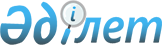 Об утверждении Правил выписывания, учета и хранения рецептов
					
			Утративший силу
			
			
		
					Приказ Министра здравоохранения и социального развития Республики Казахстан от 22 мая 2015 года № 373. Зарегистрирован в Министерстве юстиции Республики Казахстан 26 июня 2015 года № 11465. Утратил силу приказом Министра здравоохранения Республики Казахстан от 2 октября 2020 года № ҚР ДСМ-112/2020.
      Сноска. Утратил силу приказом Министра здравоохранения РК от 02.10.2020 № ҚР ДСМ-112/2020 (вводится в действие по истечении десяти календарных дней после дня его первого официального опубликования).
      В соответствии с частью второй пункта 5 статьи 69 Кодекса Республики Казахстан от 18 сентября 2009 года "О здоровье народа и системе здравоохранения" ПРИКАЗЫВАЮ:
      1. Утвердить прилагаемые Правила выписывания, учета и хранения рецептов. 
      2. Комитету контроля медицинской и фармацевтической деятельности Министерства здравоохранения и социального развития Республики Казахстан в установленном законодательством порядке обеспечить: 
      1) государственную регистрацию настоящего приказа в Министерстве юстиции Республики Казахстан;
      2) в течение десяти календарных дней после государственной регистрации настоящего приказа в Министерстве юстиции Республики Казахстан направление на официальное опубликование в периодических печатных изданиях и информационно-правовой системе нормативных правовых актов Республики Казахстан "Әділет";
      3) размещение настоящего приказа на интернет-ресурсе Министерства здравоохранения и социального развития Республики Казахстан;
      4) В течение 10 рабочих дней после государственной регистрации настоящего приказа в Министерстве юстиции Республики Казахстан представление в Департамент юридической службы Министерства здравоохранения и социального развития Республики Казахстан сведений об исполнении мероприятий, предусмотренных подпунктами 1), 2) и 3) настоящего приказа.
      3. Контроль за исполнением настоящего приказа возложить на вице-министра здравоохранения и социального развития Республики Казахстан Цой А.В.
      4. Настоящий приказ вводится в действие по истечении десяти календарных дней после дня его первого официального опубликования. Правила выписывания, учета и хранения рецептов
      1. Настоящие Правила выписывания, учета и хранения рецептов разработаны в соответствии с пункта 5 статьи 69 Кодекса Республики Казахстан от 18 сентября 2009 года "О здоровье народа и системе здравоохранения" и определяет порядок выписывания, учета и хранения рецептов.
      2. Рецепты выписываются в бумажном и (или) электронном виде медицинскими работниками организаций здравоохранения, оказывающих амбулаторную, профилактическую, диагностическую, лечебную, реабилитационную или паллиативную помощь, в пределах своей компетенции при наличии соответствующих медицинских показаний на бланках по форме, утвержденной приказом исполняющего обязанности Министра здравоохранения Республики Казахстан от 23 ноября 2010 года № 907 "Об утверждении форм первичной медицинской документации организаций здравоохранения" (зарегистрирован в Реестре государственной регистрации нормативных правовых актах Республики Казахстан под № 6697).
      Сноска. Пункт 2 в редакции приказа Министра здравоохранения РК от 30.09.2019 № ҚР ДСМ-131 (вводится в действие по истечении десяти календарных дней после дня его первого официального опубликования).


      3. Рецепты в бумажной форме заверяются подписью медицинского работника, выписавшего рецепт.
      Рецепты в электронной форме подтверждаются электронной цифровой подписью медицинского работника, выписавшего рецепт.
      Сноска. Пункт 3 в редакции приказа Министра здравоохранения РК от 30.09.2019 № ҚР ДСМ-131 (вводится в действие по истечении десяти календарных дней после дня его первого официального опубликования).


      4. Рецепты на получение лекарственных средств и медицинских изделий в рамках гарантированного объема бесплатной медицинской помощи (далее – ГОБМП) на амбулаторном уровне, выписываются, учитываются и мониторятся в автоматизированной системе в электронном виде.
      В случае отсутствия возможности выписки рецепта в электронном формате, выписка рецептов осуществляется в бумажной форме.
      Рецепты на получение лекарственных средств бесплатно или на льготных условиях дополнительно подписываются уполномоченным лицом, определенным приказом медицинской организации и заверяются печатью организации здравоохранения "Для рецептов" или электронно-цифровой подписью уполномоченного лица.
      Образцы подписей уполномоченных лиц, имеющих право подписывать рецепты, направляются медицинскими организациями в объекты фармацевтической деятельности, имеющие соответствующие договора с местными органами государственного управления здравоохранением. 
      Заведующий фельдшерско-акушерским пунктом заверяет рецепт на получение лекарственных средств бесплатно или на льготной основе своей подписью и печатью фельдшерско-акушерского пункта или электронно-цифровой подписью.
      Сноска. Пункт 4 с изменениями, внесенными приказами Министра здравоохранения РК от 15.04.2019 № ҚР ДСМ-36 (вводится в действие по истечении десяти календарных дней после дня его первого официального опубликования); от 30.09.2019 № ҚР ДСМ-131 (вводится в действие по истечении десяти календарных дней после дня его первого официального опубликования).


      5. В сельских населенных пунктах, в случае отсутствия врачей, рецепты выписываются средними медицинскими работниками, ведущими амбулаторный прием больных. 
      6. Рецепты на лекарственные средства, не зарегистрированные и не разрешенные к применению в Республике Казахстан, не выписываются. 
      7. Рецепты выписываются с учетом возраста больного и характера действия входящих в состав лекарственного средства ингредиентов. 
      8. Содержание и номер рецепта на бесплатное или льготное получение лекарственных средств отражаются в амбулаторной карте больного. 
      9. Рецепты выписываются на казахском или русском или латинском языках под международным непатентованным наименованием лекарственных средств, в случае индивидуальной непереносимости пациента, многокомпонентного состава лекарственного препарата выписываются под торговым наименованием. Рецепты выписываются разборчиво с обязательным заполнением всех предусмотренных в бланке граф, способ применения прописывается в соответствующей графе с указанием дозы, частоты и длительности приема. Не допускается ограничиваться общими указаниями ("Известно", "Внутреннее", "Наружное"). Исправления в рецепте не допускаются.
      Твердые сыпучие вещества выписываются в граммах (0,001; 0,02; 0,3; 1,0), жидкие – в миллилитрах, граммах и каплях.
      Сноска. Пункт 9 в редакции приказа Министра здравоохранения РК от 30.09.2019 № ҚР ДСМ-131 (вводится в действие по истечении десяти календарных дней после дня его первого официального опубликования).


      10. В рецепте применяются основные рецептурные сокращения согласно приложению 1 к настоящим Правилам.
      Сноска. Пункт 10 в редакции приказа Министра здравоохранения РК от 30.09.2019 № ҚР ДСМ-131 (вводится в действие по истечении десяти календарных дней после дня его первого официального опубликования).


      11. На одном рецептурном бланке на получение лекарственных средств бесплатно или на льготной основе, лекарственных средств, содержащих производные 8-оксихинолина, гормональные стероиды, клонидин, анаболические стероиды, кодеин, тропикамид, циклопентолат, трамадол, буторфанол указывается одно наименование лекарственного средства, а на остальные лекарственные средства - не более двух наименований.
      11-1. В случаях отсутствия одного из препаратов, указанных в рецепте, при отпуске неполной упаковки или неполного количества препарата копия рецепта оставляется в аптеке или заносится фармацевтическим работником в Журнал учета лекарственных средств по выписанным рецептам согласно приложению 2 к настоящим Правилам. Фармацевт на обратной стороне рецепта указывает количество отпущенного препарата.
      Сноска. Правила дополнены пунктом 11-1 в соответствии с приказом Министра здравоохранения РК от 30.09.2019 № ҚР ДСМ-131 (вводится в действие по истечении десяти календарных дней после дня его первого официального опубликования).


      12. При выписывании лекарственного средства в дозе, превышающей высшую разовую, врач в рецепте обозначает дозу лекарственного средства прописью и восклицательным знаком. При несоблюдении врачом данного требования фармацевтический работник отпускает прописанное лекарственное средство в половине установленной высшей разовой дозы. 
      13. Рецепты не выписываются на лекарственные средства, применяемые исключительно в организациях здравоохранения, оказывающих стационарную помощь. 
      14. Рецепты на получение лекарственных средств, в том числе отпускаемых бесплатно и на льготных условиях, действительны в течении 3 месяцев.
      Сноска. Пункт 14 в редакции приказа Министра здравоохранения РК от 15.04.2019 № ҚР ДСМ-36 (вводится в действие по истечении десяти календарных дней после дня его первого официального опубликования).


      15. Количество выписанного лекарственного препарата больным указывается из расчета курса лечения, а нуждающимся в постоянном (длительном) лечении из расчета применяемой схемы лечения на каждый день с указанием дозировки, периодичности приема и срока лечения.
      Сноска. Пункт 15 в редакции приказа Министра здравоохранения РК от 30.09.2019 № ҚР ДСМ-131 (вводится в действие по истечении десяти календарных дней после дня его первого официального опубликования).


      16. Рецепты на получение лекарственных средств, указанных в пункте 11 настоящих Правил действительны в течение 10 календарных дней со дня их выписывания. 
      17. Сроки хранения бумажных рецептов составляют 1 год, в том числе на лекарственные средства, отпускаемые в рамках ГОБМП.
      Сноска. Пункт 17 в редакции приказа Министра здравоохранения РК от 30.09.2019 № ҚР ДСМ-131 (вводится в действие по истечении десяти календарных дней после дня его первого официального опубликования).


      18. Рецепты на лекарственные средства, выписанные в организациях здравоохранения Республики Казахстан, действительны на территории всей республики, за исключением рецептов на бесплатный и льготный отпуск лекарственных средств действительны в пределах административно-территориальной единицы республики (район, город, область).
      Сноска. Текст в правом верхнем углу приложения 1 в редакции приказа Министра здравоохранения РК от 30.09.2019 № ҚР ДСМ-131 (вводится в действие по истечении десяти календарных дней после дня его первого официального опубликования). Основные рецептурные сокращения
      Сноска. Правила дополнены приложением 2 в соответствии с приказом Министра здравоохранения РК от 30.09.2019 № ҚР ДСМ-131 (вводится в действие по истечении десяти календарных дней после дня его первого официального опубликования). Журнал учета лекарственных средств по выписанным рецептам
					© 2012. РГП на ПХВ «Институт законодательства и правовой информации Республики Казахстан» Министерства юстиции Республики Казахстан
				
      Министр здравоохранения
и социального развития
Республики Казахстан

Т. Дуйсенова
Утверждены
приказом Министра здравоохранения
и социального развития
Республики Казахстан
от 22 мая 2015 года № 373Приложение 1
к Правилам выписывания,
учета и хранения рецептов
Сокращение
Полное написание
Перевод
aa
ana
по, поровну
ac. acid.
acidum
кислота
amp.
ampulla
Ампула
aq.
аqua
Вода
aq. purif.
aqua purificata
вода очищенная
but.
вutyrum
масло (твердое)
comp., cps.
сompositus (a, um)
Сложный
D.
Da, Detur, Dentur
Выдай. Пусть будет выдано. Пусть будут выданы 
D.S.
Da, Signa; Detur, Signetur
Выдай, oбозначь. 

Пусть будет выдано, обозначено. 

Выдать, обозначить
D.t.d.
Da (Dentur) tales doses
Выдай (Пусть будут выданы) такие дозы
Dec.
Decoctum
Отвар
dil.
dilutus
Разведенный
div. in p.aeq
divide in partes aequales
раздели на равные части
emuls
emulsum
Эмульсия
extr.
extractum
экстракт, вытяжка
f.
fiat (fiant)
пусть образуется (образуются)
gtt.
gutta, guttae
капля, капли
inf.
infusum
Настой
in amp.
in ampullis
в ампулах
in caps.gel.
in capsulis gelatinosis
в капсулах желатиновых
in tabl.
in tab(u)lettis
в таблетках
lin.
linimentum
жидкая мазь
liq.
liquor
Жидкость
M. pil.
massa pilularum
пилюльная масса
M.
Misce; Misceatur
Смешай. Пусть будет смешано. Смешать
N.
numero
Числом
ol.
oleum
масло (жидкое)
pil.
pilula
Пилюля
p.aeq.
partes aequales
равные части
pulv.
pulvis
Порошок
q.s.
quantum satis
сколько потребуется, сколько надо 
r., rad.
radix
Корень
Rp.
Recipe
Возьми
Rep.
Repete. Repetatur
Повтори. Пусть будет повторено
rhiz.
rhizoma
Корневище
S. 
Signa. Signetur
Обозначь. Пусть будет обозначено
sem.
semen
Семя
simpl.
simplex
Простой
sir.
sirupus
Сироп
sol.
solutio
Раствор
supp.
suppositorium
Свеча
tabl.
tab(u)letta
Таблетка
t-ra, tinct., tct.
tinctura
Настойка
ung.
unguentum
Мазь
vitr.
vitrum
Склянка
ppt., praec.
praecipitatus
Осажденный
past.
pasta
ПастаПриложение 2
к Правилам выписывания,
учета и хранения рецептов
№ п/п
Дата отпуска
Ф.И.О. (при его наличии) пациента
Дата и номер рецепта
Ф.И.О. (при его наличии) врача
Наименование лекарственного препарата
Количество
Подпись отпустившего
Ф.И.О. (при его наличии) и подпись фармацевта
Подпись пациента
1
2
3
4
5
6
7
8
9
10